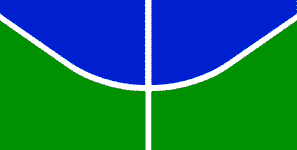 Universidade de BrasíliaPPG/Programa de Pós-GraduaçãoFAC/Faculdade de Comunicação                                                                                        RECURSO EDITAL 01/2018  -   Credenciamento e recredenciamento de Docentes no PPG-FACIDENTIFICAÇÃOIDENTIFICAÇÃOIDENTIFICAÇÃOIDENTIFICAÇÃONome completo:Nome completo:Nº de inscrição:Nº de inscrição:CONTATOCONTATOCONTATOCONTATOE-mail:Telefone:Telefone:Celular:SOLICITAÇÃOSOLICITAÇÃOSOLICITAÇÃOSOLICITAÇÃOSolicito o presente recurso e a sua tramitação ao órgão competente, para apreciação. Apresento as justificativas que possibilitarão melhor juízo em formulário de Exposição de Motivos anexo.( ) Vício de Forma.Solicito o presente recurso e a sua tramitação ao órgão competente, para apreciação. Apresento as justificativas que possibilitarão melhor juízo em formulário de Exposição de Motivos anexo.( ) Vício de Forma.Solicito o presente recurso e a sua tramitação ao órgão competente, para apreciação. Apresento as justificativas que possibilitarão melhor juízo em formulário de Exposição de Motivos anexo.( ) Vício de Forma.Solicito o presente recurso e a sua tramitação ao órgão competente, para apreciação. Apresento as justificativas que possibilitarão melhor juízo em formulário de Exposição de Motivos anexo.( ) Vício de Forma.DECLARAÇÃODECLARAÇÃODECLARAÇÃODECLARAÇÃO 	/	/	Declaro a veracidade das informações prestadas neste formulário.Declaro, ainda, estar ciente de que é de minha responsabilidade acompanhar o resultado, bem como os prazos estipulados em legislação específica.Assinatura do(a) interessado(a) 	/	/	Declaro a veracidade das informações prestadas neste formulário.Declaro, ainda, estar ciente de que é de minha responsabilidade acompanhar o resultado, bem como os prazos estipulados em legislação específica.Assinatura do(a) interessado(a) 	/	/	Declaro a veracidade das informações prestadas neste formulário.Declaro, ainda, estar ciente de que é de minha responsabilidade acompanhar o resultado, bem como os prazos estipulados em legislação específica.Assinatura do(a) interessado(a) 	/	/	Declaro a veracidade das informações prestadas neste formulário.Declaro, ainda, estar ciente de que é de minha responsabilidade acompanhar o resultado, bem como os prazos estipulados em legislação específica.Assinatura do(a) interessado(a)RECIBORECIBORECIBORECIBO*Preenchimento exclusivo da Secretaria do PPG-FAC 	/	/	Recebi do(a) sr(a)                                                                                                                                                                               a solicitação de recurso referente ao Edital 01/2018 - Recredenciamento e Novos Credenciamentos de Docentes Permanentes no Programa De Pós-Graduação Em Comunicação Carimbo / Assinatura do(a) servidor(a)*Preenchimento exclusivo da Secretaria do PPG-FAC 	/	/	Recebi do(a) sr(a)                                                                                                                                                                               a solicitação de recurso referente ao Edital 01/2018 - Recredenciamento e Novos Credenciamentos de Docentes Permanentes no Programa De Pós-Graduação Em Comunicação Carimbo / Assinatura do(a) servidor(a)*Preenchimento exclusivo da Secretaria do PPG-FAC 	/	/	Recebi do(a) sr(a)                                                                                                                                                                               a solicitação de recurso referente ao Edital 01/2018 - Recredenciamento e Novos Credenciamentos de Docentes Permanentes no Programa De Pós-Graduação Em Comunicação Carimbo / Assinatura do(a) servidor(a)*Preenchimento exclusivo da Secretaria do PPG-FAC 	/	/	Recebi do(a) sr(a)                                                                                                                                                                               a solicitação de recurso referente ao Edital 01/2018 - Recredenciamento e Novos Credenciamentos de Docentes Permanentes no Programa De Pós-Graduação Em Comunicação Carimbo / Assinatura do(a) servidor(a)